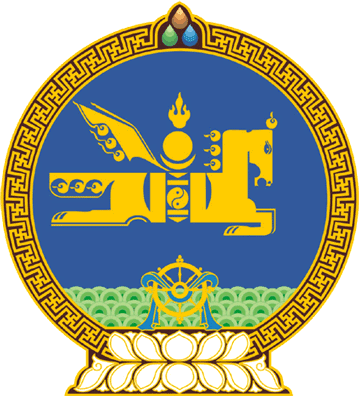 МОНГОЛ УЛСЫН ИХ ХУРЛЫНТОГТООЛ2024 оны 07 сарын 02 өдөр     		            Дугаар 02                  Төрийн ордон, Улаанбаатар хот        Монгол Улсын Их Хурлын даргыг    сонгох тухай	Монгол Улсын Үндсэн хуулийн Хорин дөрөвдүгээр зүйлийн 1 дэх хэсэг, Монгол Улсын Их Хурлын тухай хуулийн 11 дүгээр зүйл, 16 дугаар зүйлийн 16.3.2 дахь заалт, Монгол Улсын Их Хурлын чуулганы хуралдааны дэгийн тухай хуулийн 19 дүгээр зүйлийн 19.3 дахь хэсэг, санал хураалтын дүнг үндэслэн Монгол Улсын Их Хурлаас ТОГТООХ нь:	1.Монгол Улсын Их Хурлын даргаар Улсын Их Хурлын гишүүн Дашзэгвийн Амарбаясгаланг сонгосугай.	2.Энэ тогтоолыг 2024 оны 07 дугаар сарын 02-ны өдрөөс эхлэн дагаж мөрдсүгэй.		ХУРАЛДААН ДАРГАЛАГЧ 				Д.РЭГДЭЛ 